7th Grade Social Studies	(980) 343-3830	Mr. McClintock		email: shane1.mcclintock@cms.k12.nc.us                                          Shanemcclintock.weebly.com		Welcome to 7th Grade Social Studies! 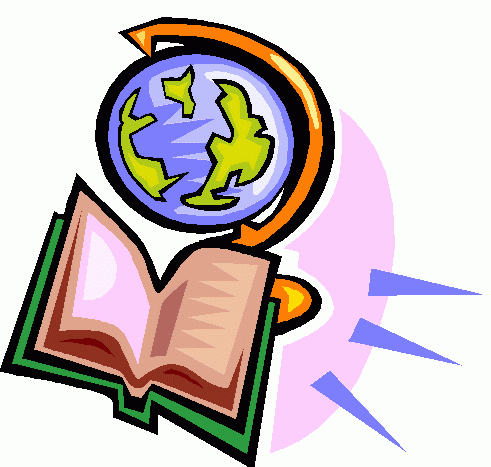 This school year students will study World History. Topics include:  The great global convergence, Age of Revolutions, Rise of World Powers, Global Conflict,Cold War, and Modern Global SocietyGrading Policy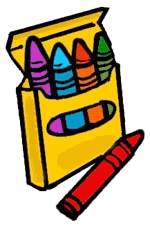 SuppliesStudents are responsible for having the following supplies:A 3-ring binder or single subject notebookColored pencils (preferably) or markersLoose leaf paper#2 pencilsBlue or black ink pens (no colored ink pens)Non-Negotiables         RESPECT is the most important word in my class.  Respect yourself, respect me, and respect your peers.Be Open to New IdeasThink Before You SpeakBe Ready to Work With All MaterialsTextbooksWe have a new textbook this year for Social studies.  Your scholar will be receiving a textbook and a workbook at some point during the first few weeks of school.  Additionally, we use a variety of online resources.Outline of Units Covered:The Great Global ConvergenceReformationRenaissanceAge of ExplorationColonizationAge of RevolutionsScientific RevolutionEnlightenmentAmerican and French RevolutionsLatin RevolutionsRise of World PowersIndustrial RevolutionImperialism and NationalismGlobal ConflictWorld War IRise of dictatorsWorld War IICold WarWorld division post WWIIKorea and VietnamRed ChinaModern Global SocietyModern and Middle East conflictGlobalization in the 21st centuryTerrorismRemindInterested in receiving text messages for important Social Studies assignments, HW and test reminders, and general Social Studies information? Sign up for Remind!  We will discuss how to sign up during class and there are links to sign up on my webpagePlease sign below and return Mr. McClintock acknowledging your understanding of the expectations of 7th grade Social Studies. Teacher: ___________________________________________________________Student: ____________________________________________________________Parent: ____________________________________________________________90-100=A81-89=B70-79=C60-69=DBelow 60=FLate Work & Student AbsencesAll informal late work will receive a grade of 50%.Late projects and formal grades will receive a reduction of 10 points for each day late.The function of education is to teach one to think intensively and to think critically.  Intelligence plus character – that is the goal of true education.-Dr. Martin Luther Ling